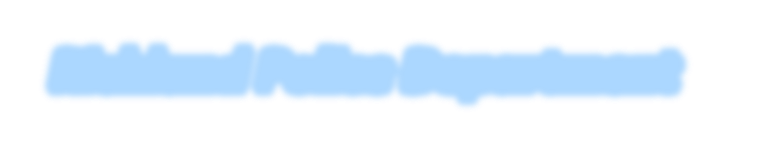 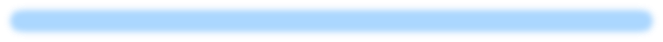 Training Opportunity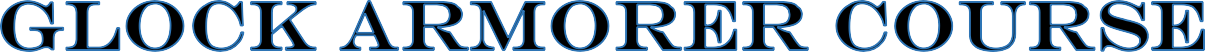 Presented by Glock, Professional, Inc.Hosted at Richland Police Training Center3230 Twin Bridges Road	 Richland, WA 99354Tuition: $250.00 (Lunch Included)November 1, 2022 0800-1700Registration Link:            https://glocktraining.com/RegWizard.aspx?classid=109621Host Agency Contact: Jory Parish	    509-942-7338	jparish@ci.richland.wa.usSpecial Lodging Rates Available!!! 